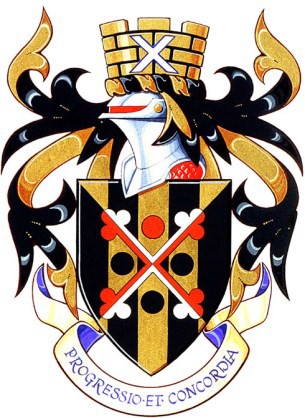 FERO will be picking up paper bags of leaves on: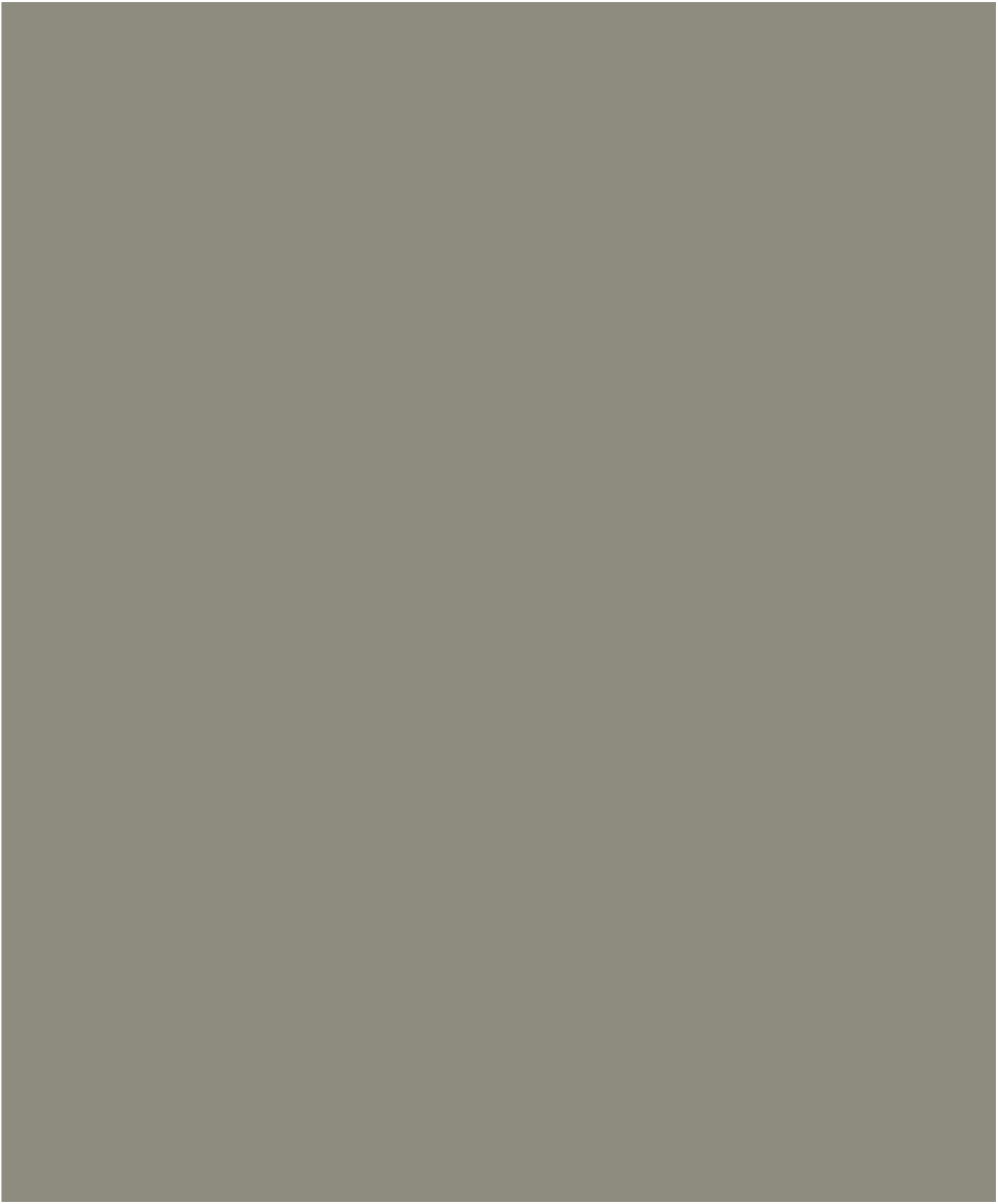 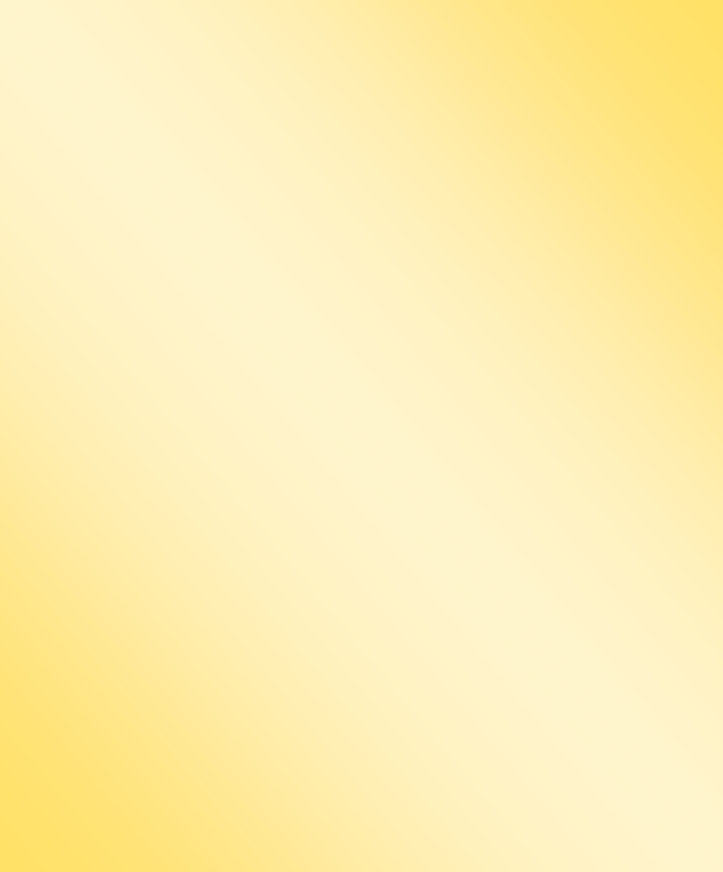 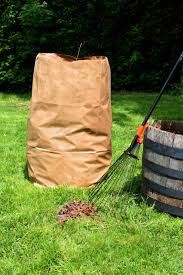 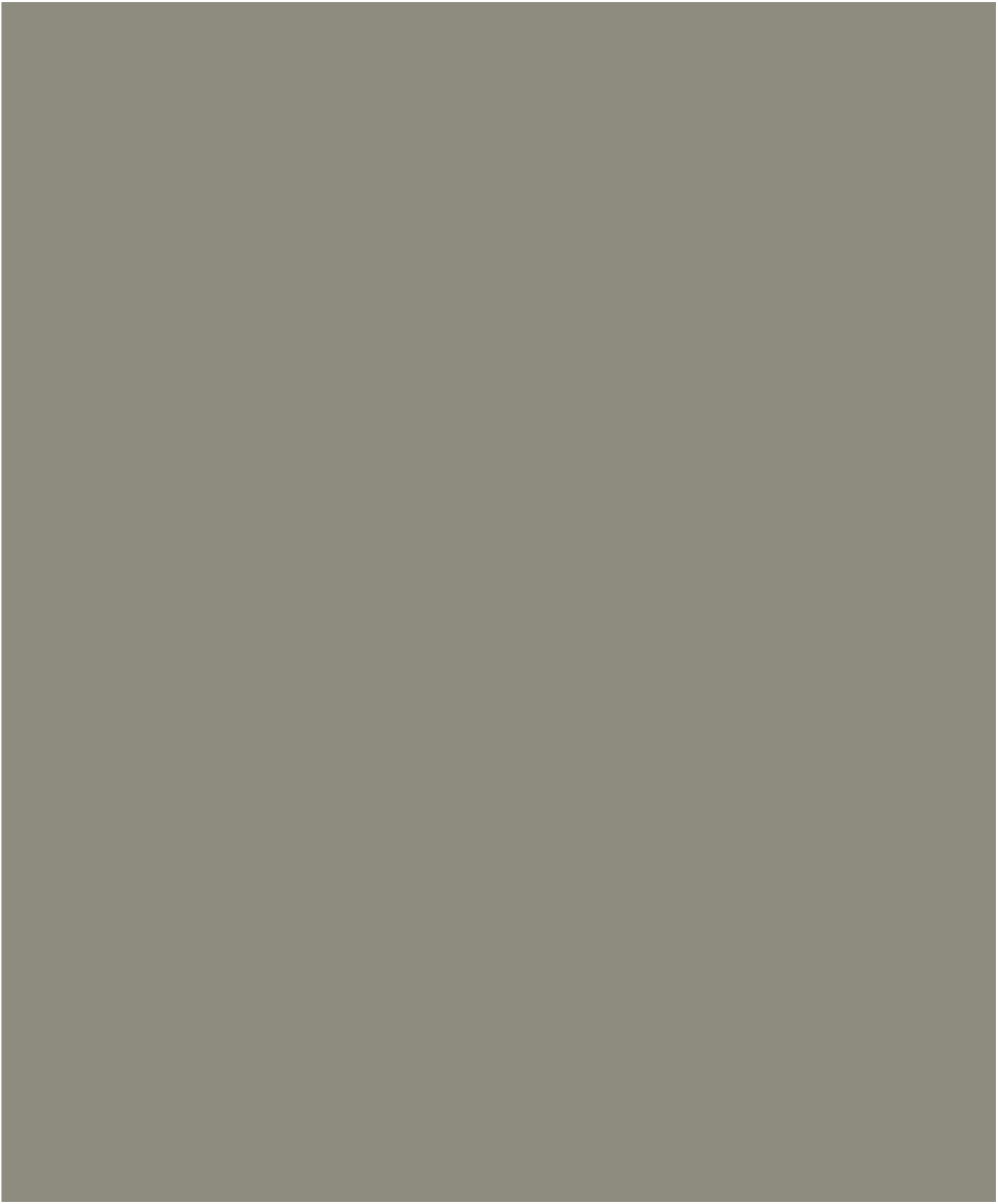 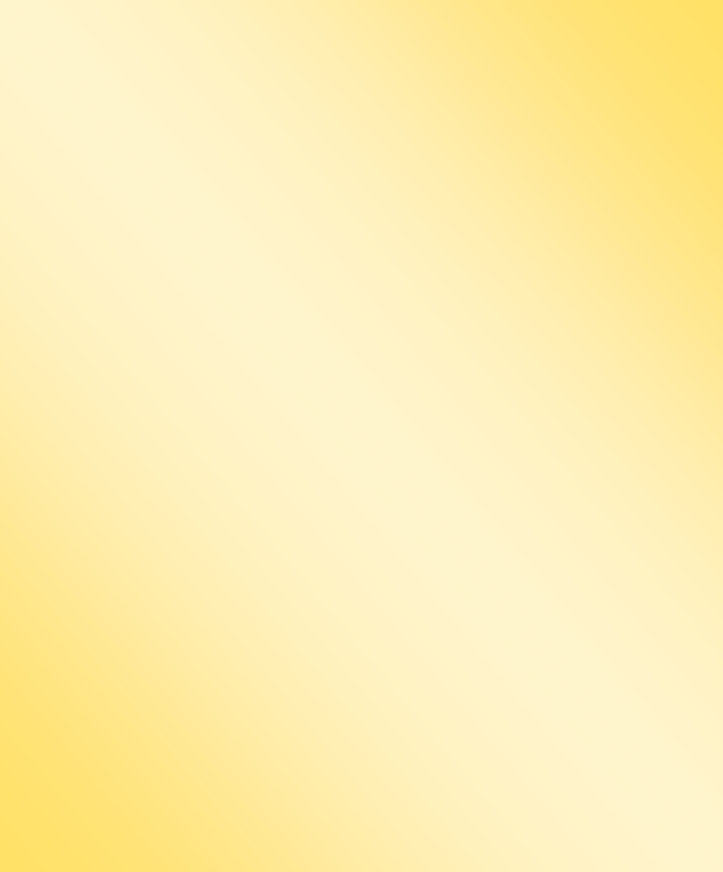 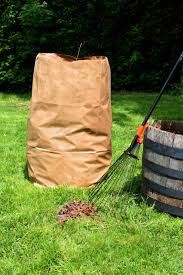 The EAST side of Hwy. 101 - Wed. May 26thThe WEST side of Hwy. 101	- Thur. May27thBags of leaves will NOT be picked up priorto these dates.Please have your bags to the curb by bags to the curb by7:00 am the morningof pick-up.QUESTIONS?Call the Village office at 451-8508 orEmail: office@vonm.caImportant Points to Remember:NEW this year: For the SPRING leaf Please have your bags to the curb by bags to the curb by7:00 am the morningof pick-up.collection residents can use either compostable paper bags or plastic bags in which to collect their leaves.  (Please note for the FALL Leaf Pick-Up in November 2017 residents will be required to use ONLY compostable paper bags.)ONLY bagged leaves will be accepted.NO branches, NO garbage, NO twigs, NO animal waste, NO yard debris, NO grass clippings will be accepted.Any bags of leaves that are found to contain items other than leaves will be left at the curb for residents to clean up and dispose of themselves.